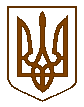 БУЧАНСЬКА   МІСЬКА   РАДАКИЇВСЬКОЇ ОБЛАСТІ ДВАДЦЯТЬ ПЕРША СЕСІЯ   СЬОМОГО  СКЛИКАННЯР  І   Ш   Е   Н   Н   Я« 29 »  листопада 2016 р. 						          №  915  - 21 –VІIПро  внесення    змін  до  рішення5 сесії  Бучанської   міської радиVІI   скликання   від  19 січня  2016року за № 104-5-VІI (позачергова)«Про  бюджет  міста  Буча на 2016 рік»у новій редакції	Розглянувши пропозиції фінансового управління Бучанської міської ради  та враховуючи необхідність у проведенні фінансування видатків з бюджету міста Буча у 2016 році, з метою раціонального використання коштів міського бюджету для забезпечення потреб в асигнуваннях на здійснення видатків по загальному та спеціальному фондах бюджету міста Буча у 2016 році,  відповідно до Закону України «Про Державний бюджет України на 2016 рік», норм Бюджетного кодексу України, прийнятих рішень Бучанською міською радою, керуючись пунктом 23 статті 26 Закону України «Про місцеве самоврядування в Україні» міська радаВИРІШИЛА:1. Внести зміни до рішення 5 сесії VІI скликання Бучанської міської ради від 19.01.2016 року за № 104-5-VІI (позачергова) «Про бюджет міста Буча на 2016 рік» у новій редакції.1.1. У пункті 1 п.2 рішення замінити цифри «270 666 522,66», «197 915 230,81», «72 751 291,85» на «274 058 120,03», «199 456 230,81», «74 601 889,22» .1.2. Внести зміни у додатки 1,2,3,5,6 до рішення, виклавши їх у новій редакції.2. Фінансовому управлінню внести відповідні зміни до бюджету міста на 2016 р.3. Контроль за виконанням даного рішення покласти на постійну комісію з питань соціально-економічного розвитку, підприємництва, житлово-комунального господарства, бюджету, фінансів та інвестування.                           Міський голова                                                                        А.П.Федорук  Додатокдо рішення  21  сесії VIІ скликанняБучанської міської ради   від « 29 » листопада  2016 року № 915 -21-VIІПропозиціїщодо внесення змін до рішення 5 сесії Бучанської міської ради VІI скликання  від19.01.2016 року за № 104-5-VІI (позачергова) «Про бюджет міста Буча на 2016 рік» у новій редакції1. Збільшити   доходну   частину   загального  фонду  бюджету  міста  на  +1 787 500,00 грн. на підставі висновку фінансового управління Бучанської міської ради станом на 01.11.2016 року, а саме:по КБКД 11010100 «Податок на доходи фізичних осіб, що сплачується податковими агентами, із доходів платника податку у вигляді заробітної плати» на суму  +340 700,00грн. (листопад), +297 000,00 (грудень);по КБКД 11010200 «Податок на доходи фізичних осіб з грошового забезпечення, грошових винагород та інших виплат, одержаних військовослужбовцями та особами рядового і начальницького складу, що сплачується податковими агентами» на суму  +7 500,00 (листопад);по КБКД 11010400 «Податок на доходи фізичних осіб, що сплачується податковими агентами, із доходів платника податку інших ніж заробітна плата» на суму  +20 000,00грн. (листопад);по КБКД 11010900 «Податок на доходи фізичних осіб від оподаткування пенсійних виплат або щомісячного довічного грошового утримання, що сплачується (перераховується) згідно з Податковим кодексом України» на суму -25 000,00 (листопад), -25 000,00 (грудень);по КБКД 140400000 «Акцизний податок з реалізації суб`єктами господарювання   роздрібної   торгівлі   підакцизних   товарів»  на  суму  +150 000,00 (листопад), +390 000,00 (грудень);по КБКД 18010600 «Орендна плата з юридичних осіб»  на суму -300 000,00 грн. (листопад), -260 000,00 грн. (грудень);по КБКД 18050300 «Єдиний податок з юридичних осіб»  на суму +300 000,00 грн. (грудень);по КБКД  18050400  «Єдиний  податок  з фізичних осіб»  на суму +599 800,00 грн. (листопад), +300 000,00 грн. (грудень);по КБКД 22012600 «Адміністративний збір за державну реєстрацію речових прав на нерухоме майно та їх обтяжень» на суму -2 500,00 грн. (листопад); по КБКД 22080400 «Надходження від орендної плати за користування цілісним майновим комплексом та іншим майном, що перебуває в комунальній власності » на суму -3 000,00 (листопад), -2 000,00 (грудень);2. Перерозподілити доходну частину загального фонду бюджету міста на підставі:Розпорядження голови Київської ОДА від 17 листопада 2016 року  №478 на загальну суму 1 483 000,00 грн., а саме:по КБКД 41030600 «Субвенція з державного бюджету місцевим бюджетам на виплату допомоги сім`ям з дітьми, малозабезпеченим сім`ям, інвалідам з дитинства, дітям-інвалідам, тимчасової державної допомоги дітям та допомоги по догляду за інвалідами I чи II групи внаслідок психічного розладу» на суму +480 000,00 грн., а саме: +480 000,00 грн. (грудень);по КБКД 41030800 «Субвенція з державного бюджету місцевим бюджетам на надання пільг та житлових субсидій населенню на оплату електроенергії, природного газу, послуг тепло-, водопостачання і водовідведення, квартирної плати (утримання будинків і споруд та прибудинкових територій» на суму +1 013 000,00 грн., а саме: -1 500 000,00 грн. (листопад), +2 513 000,00 грн. (грудень);по КБКД 4103100 «Субвенція з державного бюджету місцевим бюджетам на надання пільг та житлових субсидій населенню на придбання твердого та рідкого пічного побутового палива і скрапленого газу» на суму -10 000,00 грн., а саме: -1 000,00 грн. (квітень), -1 000,00 грн. (травень), -1 000,00 грн. (червень), -1 000,00 грн. (липень), -1 000,00 грн. (серпень), -1 000,00 грн. (вересень), -1 000,00 грн. (жовтень), -1 000,00 грн. (листопад), -2 000,00 грн. (грудень),Наказу директора департаменту фінансів Київської ОДА від 28 листопада 2016 року  №166 на загальну:по КБКД 41030800 «Субвенція з державного бюджету місцевим бюджетам на надання пільг та житлових субсидій населенню на оплату електроенергії, природного газу, послуг тепло-, водопостачання і водовідведення, квартирної плати (утримання будинків і споруд та прибудинкових територій» -356 319,00 грн. (жовтень), +356 319,00 грн. (грудень).3. Збільшити видаткову частину загального фонду бюджету міста за рахунок залишку коштів, який склався на початок 2016 року на загальну суму:+58 000,00 грн., а саме:по головному розпоряднику коштів 01 « Бучанська міська рада»( + 58 000,00грн.)КФКВ 120201 «Періодичні видання ( газети та журнали)»( +58 000,00грн.)КЕКВ 2610 « Субсидії та поточні трансферти підприємствам ( установам, організаціям)» – листопад - + 58 000,00грн.4. Перерозподілити видаткову частину загального фонду бюджету міста Буча по головному розпоряднику коштів 15 „Управління праці, соціального захисту та захисту населення від наслідків Чорнобильської катастрофи Бучанської міської ради” на підставі Розпорядження голови Київської облдержадміністрації від 17.16.2016   №478, а саме:по КФКВ 090201 " Пільги ветеранам війни, особам, на яких поширюється чинність Закону України "Про статус ветеранів війни, гарантії їх соціального захисту", особам, які мають особливі заслуги перед Батьківщиною, вдовам (вдівцям) та батькам померлих (загиблих) осіб, які мають особливі заслуги перед Батьківщиною, дітям війни, особам, які мають особливі трудові заслуги перед Батьківщиною, вдовам (вдівцям) та батькам померлих (загиблих) осіб, які мають особливі трудові заслуги перед Батьківщиною, жертвам нацистських переслідувань та реабілітованим громадянам, які стали інвалідами внаслідок репресій або є пенсіонерами, на житлово-комунальні послуги ": +100 000,00 грн.по КЕКВ 2730 «Інші виплати населенню», а саме: - 239 807,00 грн. (листопад), +339 807,00 грн. (грудень);  по КФКВ 090204 "Пільги ветеранам військової служби, ветеранам органів внутрішніх справ, ветеранам податкової міліції, ветеранам державної пожежної охорони, ветеранам Державної кримінально-виконавчої служби, ветеранам служби цивільного захисту, ветеранам Державної служби спеціального зв'язку та захисту інформації України, вдовам (вдівцям) померлих (загиблих) ветеранів військової служби, ветеранів органів внутрішніх справ, ветеранів податкової міліції, ветеранів державної пожежної охорони, ветеранів Державної кримінально-виконавчої служби, ветеранів служби цивільного захисту та ветеранів Державної служби спеціального зв'язку та захисту інформації України; звільненим зі служби за віком, через хворобу або за вислугою років військовослужбовцям Служби безпеки України, працівникам міліції, особам начальницького складу податкової міліції, рядового і начальницького складу кримінально-виконавчої системи; особам, звільненим із служби цивільного захисту за віком, через хворобу або за вислугою років, та які стали інвалідами під час виконання службових обов’язків; пенсіонерам з числа слідчих прокуратури; дітям (до досягнення повноліття) працівників міліції, осіб начальницького складу податкової міліції, рядового і начальницького складу кримінально-виконавчої системи, загиблих або померлих у зв'язку з виконанням службових обов'язків, непрацездатним членам сімей, які перебували на їх утриманні; звільненим з військової служби особам, які стали інвалідами під час проходження військової служби; батькам та членам сімей військовослужбовців, військовослужбовців Державної служби спеціального зв'язку та захисту інформації України, які загинули (померли) або пропали безвісти під час проходження військової служби;  батькам та членам сімей осіб рядового і начальницького складу служби цивільного захисту, які загинули (померли) або зникли безвісти під час виконання службових обов’язків на житлово-комунальні послуги": +40 000,00 грн. по КЕКВ 2730 Інші виплати населенню”, а саме:   -29 506,00 грн. (листопад), +69 506,00  грн. (грудень);по КФКВ 090207 "Пільги громадянам, які постраждали внаслідок Чорнобильської катастрофи, на житлово-комунальні послуги": +280 000,00 грн.  по КЕКВ 2730 Інші виплати населенню”, а саме:  -219 461,00 грн. (листопад), +499 461,00  грн. (грудень);по КФКВ 090210 "Пільги пенсіонерам з числа спеціалістів із захисту рослин, передбачені частиною четвертою статті 20 Закону України «Про захист рослин», громадянам, передбачені пунктом "ї" частини першої статті 77 Основ законодавства про охорону здоров’я, частиною п’ятою статті 29 Закону України «Про культуру», частиною другою статті 30 Закону України «Про бібліотеки та бібліотечну справу», абзацом першим частини четвертої статті 57 Закону України «Про освіту», на безоплатне користування житлом, опаленням та освітленням": +30 000,00 грн. по КЕКВ 2730 «Інші виплати населенню», а саме: - -26 717,00 грн. (листопад), +56 717,00  грн. (грудень);по КФКВ 090215 «Пільги багатодітним сім’ям, дитячим будинкам сімейного типу та прийомним сім’ям, в яких не менше одного року проживають відповідно троє або більше дітей, а також сім’ям (крім багатодітних сімей), в яких не менше року проживають троє і більше дітей враховуючи тих, над якими встановлено опіку чи піклування, на житлово-комунальні послуги»: +100 000,00 грн. по КЕКВ 2730 «Інші виплати населенню», а саме: - -59 240,00 грн. (листопад), +159 240,00  грн. (грудень);по КФКВ 090405 "Додаткові виплати населенню на покриття витрат на оплату житлово-комунальних послуг": +463 000,00 грн. по КЕКВ 2730 «Інші виплати населенню», а саме: - -925 269,00 грн. (листопад), +1 388 269,00  грн. (грудень);по КФКВ 090304 "Одноразова допомога при народженні дитини": +480 000,00 грн. по КЕКВ 2730 „Інші виплати населенню”, а саме:  +480 000 ,00  грн. (грудень);по КФКВ 090202 «Пільги ветеранам війни та праці на придбання твердого палива та скрапленого газу»: -2 100,00 грн. по КЕКВ 2730 «Інші виплати населенню», а саме: -400,00 грн. (червень), -400,00 грн. (липень), -237,77 грн. (серпень), -400,00 грн. (вересень), -165,23 грн. (жовтень), -400,00 грн. (листопад), -100,00 грн. (грудень);по КФКВ 090205 «Пільги ветеранам військової служби, ветеранам органів внутрішніх справ, ветеранам податкової міліції, ветеранам державної пожежної охорони, ветеранам Державної кримінально-виконавчої служби, ветеранам служби цивільного захисту, ветеранам Державної служби»: -1 000,00 грн. по КЕКВ 2730 «Інші виплати населенню», а саме: -765,23 грн. (серпень), -234,77 грн. (жовтень);по КФКВ 090208 «Пільги громадянам які постраждали внаслідок Чорнобильської катастрофи на придбання твердого палива та скрапленого газу»: -6 900,00 грн. по КЕКВ 2730 «Інші виплати населенню», а саме: -1 000,00 грн. (квітень), -1 000,00 грн. (травень), -600,00 грн. (червень), -600,00 грн. (липень), -600,00 грн. (вересень), -600,00 грн. (жовтень), -600,00 грн. (листопад), -1 900,00 грн. (грудень);на підставі наказу директора Департаменту фінансів Київської облдержадміністрації від 28.11.2016 року №166, а саме:по КФКВ 090201 " Пільги ветеранам війни, особам, на яких поширюється чинність Закону України "Про статус ветеранів війни, гарантії їх соціального захисту", особам, які мають особливі заслуги перед Батьківщиною, вдовам (вдівцям) та батькам померлих (загиблих) осіб, які мають особливі заслуги перед Батьківщиною, дітям війни, особам, які мають особливі трудові заслуги перед Батьківщиною, вдовам (вдівцям) та батькам померлих (загиблих) осіб, які мають особливі трудові заслуги перед Батьківщиною, жертвам нацистських переслідувань та реабілітованим громадянам, які стали інвалідами внаслідок репресій або є пенсіонерами, на житлово-комунальні послуги " по КЕКВ 2730 „Інші виплати населенню”, а саме: - 87 559,94 грн. (жовтень), +87 559,94 грн. (грудень);по КФКВ 090204 "Пільги ветеранам військової служби, ветеранам органів внутрішніх справ, ветеранам податкової міліції, ветеранам державної пожежної охорони, ветеранам Державної кримінально-виконавчої служби, ветеранам служби цивільного захисту, ветеранам Державної служби спеціального зв'язку та захисту інформації України, вдовам (вдівцям) померлих (загиблих) ветеранів військової служби, ветеранів органів внутрішніх справ, ветеранів податкової міліції, ветеранів державної пожежної охорони, ветеранів Державної кримінально-виконавчої служби, ветеранів служби цивільного захисту та ветеранів Державної служби спеціального зв'язку та захисту інформації України; звільненим зі служби за віком, через хворобу або за вислугою років військовослужбовцям Служби безпеки України, працівникам міліції, особам начальницького складу податкової міліції, рядового і начальницького складу кримінально-виконавчої системи; особам, звільненим із служби цивільного захисту за віком, через хворобу або за вислугою років, та які стали інвалідами під час виконання службових обов’язків; пенсіонерам з числа слідчих прокуратури; дітям (до досягнення повноліття) працівників міліції, осіб начальницького складу податкової міліції, рядового і начальницького складу кримінально-виконавчої системи, загиблих або померлих у зв'язку з виконанням службових обов'язків, непрацездатним членам сімей, які перебували на їх утриманні; звільненим з військової служби особам, які стали інвалідами під час проходження військової служби; батькам та членам сімей військовослужбовців, військовослужбовців Державної служби спеціального зв'язку та захисту інформації України, які загинули (померли) або пропали безвісти під час проходження військової служби;  батькам та членам сімей осіб рядового і начальницького складу служби цивільного захисту, які загинули (померли) або зникли безвісти під час виконання службових обов’язків на житлово-комунальні послуги" по КЕКВ 2730 „Інші виплати населенню”, а саме: - 3 399,70 грн. (жовтень), + 3 399,70 грн. (грудень);по КФКВ 090207 "Пільги громадянам, які постраждали внаслідок Чорнобильської катастрофи, на житлово-комунальні послуги"  по КЕКВ 2730 „Інші виплати населенню”, а саме: - 55 835,44 грн. (жовтень), + 55835,44 грн. (грудень);по КФКВ 090210 "Пільги пенсіонерам з числа спеціалістів із захисту рослин, передбачені частиною четвертою статті 20 Закону України «Про захист рослин», громадянам, передбачені пунктом "ї" частини першої статті 77 Основ законодавства про охорону здоров’я, частиною п’ятою статті 29 Закону України «Про культуру», частиною другою статті 30 Закону України «Про бібліотеки та бібліотечну справу», абзацом першим частини четвертої статті 57 Закону України «Про освіту», на безоплатне користування житлом, опаленням та освітленням" по КЕКВ 2730 „Інші виплати населенню”, а саме: - 20 638,80 грн. (жовтень), + 20 638,80 грн. (грудень);по КФКВ 090215 „Пільги багатодітним сім’ям, дитячим будинкам сімейного типу та прийомним сім’ям, в яких не менше одного року проживають відповідно троє або більше дітей, а також сім’ям (крім багатодітних сімей), в яких не менше року проживають троє і більше дітей враховуючи тих, над якими встановлено опіку чи піклування, на житлово-комунальні послуги” по КЕКВ 2730 „Інші виплати населенню”, а саме: - 27 813,86 грн. (жовтень), + 27 813,86 грн. (грудень);по КФКВ 090405 "Додаткові виплати населенню на покриття витрат на оплату житлово-комунальних послуг" по КЕКВ 2730 „Інші виплати населенню”, а саме: - 161 071,26 грн. (жовтень),  + 161 071,26 грн. (грудень);по головному розпоряднику коштів 01 « Бучанська міська рада»( - 110 000,00грн.)КФКВ 010116 «Органи місцевого самоврядування» ( + 71 000,00 грн.)КЕКВ 2111 « Заробітна плата» - січень - +19 100,00 грн., лютий - + 8 000,00 грн., березень - +8 100,00 грн., квітень - + 9 200,00 грн., травень - +6 200,00 грн., липень - +16 100,00 грн., серпень - + 3 200,00 грн., вересень - + 2 100,00 грн., листопад - + 5 900,00 грн., грудень - + 5900,00 грн.КЕКВ 2210 «Предмети, матеріали, обладнання та інвентар» - липень - + 45 000,00 грн.КЕКВ 2240 «Оплата послуг (крім комунальних)» - липень - - 59 000,0грн.КФКВ 091107 « Соціальні програми і заходи державних органів у справах сім'ї» ( + 100 000,00грн.)КЕКВ 2282 « Окремі заходи по реалізації державних (регіональних) програм, не віднесені до заходів розвитку» - грудень - + 100 000,00грн.КФКВ 100203 « Благоустрій міст, сіл,селищ» ( - 164 000,00грн.)КЕКВ 2240 «Оплата послуг (крім комунальних)» - грудень - - 164 000,00грн. КФКВ 170703 « Видатки на проведення робіт, пов»язаних із будівництвом, реконструкцією, ремонтом та утриманням автомобільних доріг» ( -46 000,00грн.)КЕКВ 2240 «Оплата послуг (крім комунальних)»  – вересень - - 46 000,00грн.КФКВ 210105 «Видатки на запобігання та ліквідацію надзвичайних ситуацій та наслідків стихійного лиха» (- 40 800,00 грн.)КЕКВ 2210 «Предмети, матеріали, обладнання та інвентар» - січень – 5 -900,00 грн., лютий - - 5 900,00 грн., березень - - 6 100,00 грн., квітень - - 6 000,00 грн., травень - - 5 100,00 грн., листопад - - 5 900,00 грн., грудень - - 5 900,00 грн.КФКВ 250404 «Інші видатки» ( -30 200,00 грн.)КЕКВ 2240 «Оплата послуг (крім комунальних)» - січень - -3 200,00 грн., лютий - - 2 100,00 грн., березень - - 2 000,00 грн., квітень - - 3 200,00 грн., травень - - 1 100,00 грн., червень - - 1 200,00 грн., липень - - 2 100,00 грн., серпень - - 3 200,00 грн., вересень - - 2 100,00 грн.КЕКВ 2800 «Інші поточні видатки» - січень - - 10 000,00 грн.по головному розпоряднику коштів 10 « Відділ освіти Бучанської міської ради» ( + 64 000, 00грн.)По  КФК 010116 «Органи місцевого самоврядування» ( +34 500,00 грн.)КЕКВ 2111 «Заробітна плата»:  липень - +20 000,00 грн.,          КЕКВ 2120 «Нарахування на заробітну плату»:  липень - + 4 500,00 грн.,         КЕКВ 2210 «Предмети, матеріали, обладнання та інвентар»: липень -  +10 000,00 грн.,                    на бензин А-95 та дизпаливо;   По  КФК 070101 «Дошкільні навчальні заклади» ( -238 000,00 грн.)КЕКВ 2111 «Заробітна плата»:  липень - +77 600,00 грн.,          КЕКВ 2120 «Нарахування на заробітну плату»:  липень - + 17 090,00 грн.,         КЕКВ 2210 «Предмети, матеріали, обладнання та інвентар»: липень -  +15 000,00 грн.,                      КЕКВ 2230 «Продукти харчування»: червень -   -200 000,00 грн., липень -   -181 690,00 грн.КЕКВ 2240 «Оплата послуг (крім комунальних)» - грудень - + 34 000,00грн.По КФК 070201 «Загальноосвітні школи (в т.ч. школа-дитячий садок, інтернат при школі), спеціалізовані школи, ліцеї, гімназії, колегіуми» державна субвенція школи               (0,00 грн.)КЕКВ 2111 «Заробітна плата»: червень - + 5 000,00 грн.,  жовтень -   +471 300,00 грн.,  листопад -    + 430 000,00 грн., грудень - + 5 000,00 грн.,           КЕКВ 2120 «Нарахування на заробітну плату»:   жовтень -  +103 700,00 грн.,  листопад -                    + 95 00,00 грн.,              КЕКВ 2271 «Оплата теплопостачання»: жовтень  -  -575 000,00 грн., листопад -  -525 000,00 грн.;  КЕКВ 2272 «Оплата водопостачання та водовідведення»: серпень  -  -16 000,00 грн., вересень  -  -28 000,00 грн., листопад  -  -28 000,00 грн., грудень -  -28 000,00 грн.;  КЕКВ 2273 «Оплата електроенергії»: серпень  -  +16 000,00 грн., вересень  -  +28 000,00 грн., листопад  -  +28 000,00 грн., грудень -  +28 000,00 грн.;  КЕКВ 2274 «Оплата природного газу»: червень  -  -5 000,00 грн., грудень  -  -5 000,00 грн.,      По КФК 070201 «Загальноосвітні школи (в т.ч. школа-дитячий садок, інтернат при школі), спеціалізовані школи, ліцеї, гімназії, колегіуми» місцевий бюджет школи                (+ 250 000,00 грн.)КЕКВ 2111 «Заробітна плата»: січень - + 1 130,00 грн.,  червень -   +163 000,00 грн.,                        КЕКВ 2120 «Нарахування на заробітну плату»:   січень - + 250,00 грн.,  червень -   + 37 000,00 грн.,         КЕКВ 2220 «Медикаменти та перев’язувальні матеріали»: січень  -  -1 380,00 грн., КЕКВ 2230 «Продукти харчування»: липень -   +20 000,00 грн., КЕКВ 2240 «Оплата послуг (крім комунальних)» - грудень - + 30 000,00грн.КФК 070804 «Централізовані бухгалтерії обласних, міських, районних відділів освіти»  (  + 17 500,00 грн.)КЕКВ 2111 «Заробітна плата»:  липень -  +10 000,00 грн.,         КЕКВ 2120 «Нарахування на заробітну плату»: липень -  +2 500,00 грн.,         КЕКВ 2210 «Предмети, матеріали, обладнання та інвентар»: липень -  +5 000,00 грн.,                   по головному розпоряднику коштів 15«Управління праці, соціального захисту та захисту населення від наслідків Чорнобильської катастрофи Бучанської міської ради» ( 0,00грн.)КФКВ 010116 «Органи місцевого самоврядування» ( -13 000,00грн.)КЕКВ 2111» Заробітна плата»- вересень - + 700,00грн., листопад - + 5 000,00грн., КЕКВ 2120 « Нарахування на заробітну плату» - жовтень - + 300,00грн., листопад - + 200,00грн., грудень - + 800,00грн.КЕКВ 2273 « Оплата електроенергії» - жовтень - - 16 800,00грн., листопад - - 3 200,00грн.КФКВ 091204 « Територіальні центри соціального обслуговування ( надання соціальних послуг)» ( -7 000,00грн.)КЕКВ 2120 – вересень - - 700,00грн., жовтень - - 300,00грн., листопад - -5 200,00грн., грудень - - 800,00грн.КФКВ 090412 « Інші виплати на соціальний захист населення» ( + 20 000,00грн.)КЕКВ 2240 «Оплата послуг (крім комунальних)» - листопад - + 4 000,00 грн.КЕКВ 2730 «Інші виплати населенню» - жовтень - + 16 800,00грн.,листопад - - 800,00 грн.по головному розпоряднику коштів 24«Відділ культури та спорту Бучанської міської ради» (+ 46 000,00грн. )КФКВ 110202 «Музеї і виставки»  ( - 7 500,00 грн.)КЕКВ 2111 « Заробітна плата» - грудень - - 1 000,00 грн.КЕКВ 2240 «Оплата послуг (крім комунальних)» – січень - -6 100,00грн., лютий - - 100,00грн., квітень - - 100,00грн., червень - -100,00грн., серпень - -100,00грн.КФКВ 110204 «Палаци і будинки культури, клуби та інші заклади клубного типу»(+ 43 600,00 грн.)КЕКВ 2120  « Нарахування на заробітну плату» - грудень - - 1 800,00 грн.КЕКВ 2240 «Оплата послуг (крім комунальних)» – вересень - + 46 000,00грн.КЕКВ 2273 « Оплата електроенергії» - грудень - -600,0грн.КФКВ 110205 « Школа естетичного виховання дітей» ( -11 300,00 грн.)КЕКВ 2111 « Заробітна плата» – грудень - -7 000,00грн.КЕКВ 2120 « Нарахування на заробітну плату» - грудень - -4 300,00грн.КФКВ 110502 «Інші культурно-освітні заклади та заходи» (+ 9 100,00 грн.)КЕКВ 2111 « Заробітна плата» – грудень - + 7 000,00грн.КЕКВ 2120 « Нарахування на заробітну плату» - грудень - + 1 500,00грн.КЕКВ 2273 « Оплата електроенергії» - грудень - + 600,0грн.КФКВ 130102 «Проведення навчально-тренувальних зборів і змагань» (- 4 200,00 грн.)КЕКВ 2240 «Оплата послуг (крім комунальних)» - вересень - - 900,00 грн., жовтень - - 3 300,00 грн.КФКВ 130110 «Фінансова підтримка спортивних споруд»  ( +16 300,00 грн.)КЕКВ 2111 «Заробітна плата» – січень - + 4 700,00грн., вересень - + 100,00 грн., жовтень - + 3 300,00 грн,  грудень – + 4 500,00грн.КЕКВ 2120 «Нарахування на заробітну плату» - січень - + 1 400,00грн., лютий - + 100,00грн., квітень - + 100,00грн., червень - + 100,00грн., серпень - + 100,00грн., вересень - +800,00 грн.,  грудень - + 1 100,00грн.5. Збільшити видатки спеціального фонду місцевого бюджету м. Буча на 2016 рік шляхом внесення змін в додаток  №5 «Перелік об’єктів, видатки на які у 2016  році будуть проводитись за рахунок бюджету розвитку місцевого бюджету м. Буча», на загальну суму 1 787 500,00 грн., а саме:5.1. За рахунок збільшення обсягу коштів що передаються із загального фонду бюджету до бюджету розвитку (спеціальний фонд) на загальну суму 1 787 500,00 грн. на підставі висновку фінансового управління Бучанської міської ради станом на 01.11.2016 року, а саме:По головному розпоряднику коштів 01 „Бучанська міська рада” по КФК 10116 «Органи місцевого самоврядування»збільшити КЕКВ 3110 Капітальні видатки на суму +6 300,00 грн.по КФК 100102 «Капітальний ремонт житлового фонду»збільшити КЕКВ 3131 Капітальний ремонт покрівлі житлового будинку по вул. Нове Шосе, 13 (по осям 3-4) в м. Буча Київської області на суму + 1 329 200,00 грн.;збільшити КЕКВ 3131 Здійснення технічного нагляду за проведенням робіт з капітального ремонту покрівлі житлового будинку по вул. Нове Шосе, 13 (по осям 3-4) в м. Буча Київської області на суму + 32 400,00 грн.по КФК 180409 «Внески органів влади Автономної Республіки Крим та органів  місцевого самоврядування у статутні фонди суб’єктів підприємницької діяльності»Збільшити   бюджетні  призначення  одержувачу  «КП  Бучанське  УЖКГ»  на  суму +199 800,00 грн., а саме:КЕКВ 3210 «Капітальні трансферти підприємствам (установам, організаціям)» на  суму  +199 800,00 грн. (придбання гірлянд).По головному розпоряднику коштів 24 „Відділ культури та спорту виконавчого комітету Бучанської міської ради” по КФК 110201 «Бібліотеки»збільшити КЕКВ 3110 Капітальні видатки на суму +20 000,00 грн.;по КФК 110204 «Палаци і будинки культури, клуби та інші заклади клубного типу»збільшити КЕКВ 3110 Капітальні видатки на суму +199 800,00 грн.6. Перерозподілити видаткову частину спеціального фонду місцевого бюджету м. Буча на 2016 рік шляхом внесення змін в додаток  №5 «Перелік об’єктів, видатки на які у 2016  році будуть проводитись за рахунок бюджету розвитку місцевого бюджету м. Буча», а саме:6.1. За рахунок коштів бюджету розвитку (спеціальний фонд), а саме:По головному розпоряднику коштів 01 „Бучанська міська рада” по КФК 100102 «Капітальний ремонт житлового фонду»зменшити КЕКВ 3131 Капітальний ремонт покрівлі житлового будинку по вул. Нове Шосе, 13 (по осям 3-4) в м.Буча Київської області на суму - 1 329 200,00 грн.;зменшити КЕКВ 3131 Здійснення технічного нагляду за проведенням робіт з капітального ремонту покрівлі житлового будинку по вул. Нове Шосе, 13 (по осям 3-4) в м. Буча Київської області на суму - 32 400,00 грн.;по КФК 150101 «Капітальні вкладення»збільшити КЕКВ  3122 «Будівництво  спортивного блоку  в  комплексі  з  будівлями  ЗОШ  №2  по  вул.  Шевченка, 14  в  м. Буча»  на  суму  + 684 270,00 грн.;по КФК 100203 «Благоустрій міст, сіл, селищ»Встановити бюджетні призначення в сумі 677 324,00 грн. одержувачу «КП Бучанське УЖКГ» на, а саме:КЕКВ 3210 «Капітальні трансферти підприємствам (установам, організаціям)» на  суму  +677 324,00 грн. (Капітальний ремонт тротуару по пров. Жовтневий в м. Буча, здійснення технічного нагляду за виконанням з робіт  з капітального ремонту тротуару по пров. Жовтневий в м.Буча, капітальний ремонт дитячого майданчику по вул. Склозаводській в м.Буча, здійснення технічного нагляду за виконанням робіт з капітального ремонту дитячого майданчику по вул. Склозаводській в м.Буча, реконструкція зовнішніх мереж водопостачання комунальної власності в м.Буча (мікрорайон Яблунька), здійснення технічного нагляду за виконанням робіт з реконструкції зовнішніх мереж водопостачання комунальної власності в м.Буча (мікрорайон Яблунька)).7. З метою належного фінансування у 2016 році видатків за рахунок коштів бюджету розвитку (в тому числі за рахунок коштів, що передаються із загального фонду бюджету до бюджету розвитку (спеціальний фонд)) внести наступні зміни, а саме:7.1.  внести зміни в додаток  №5 «Перелік об’єктів, видатки на які у 2016  році будуть проводитись за рахунок бюджету розвитку місцевого бюджету м. Буча», а саме:за рахунок коштів, що передаються із загального фонду бюджету до бюджету розвитку (спеціальний фонд), а саме:По головному розпоряднику коштів 01 „Бучанська міська рада” по КФК 150101 «Капітальні вкладення»збільшити КЕКВ  3122 «Будівництво  спортивного блоку  в  комплексі  з  будівлями  ЗОШ  №2  по  вул.  Шевченка, 14  в  м. Буча»  на  суму  + 142 420,05 грн.;7.2. згідно подання КП «Бучанського УЖКГ» внести зміни до пункту 5.1 додатку до рішення 20 сесії Бучанської міської ради від 07 листопада 2016 року за №819-20-VII «Про внесення змін до рішення 5 сесії Бучанської міської ради VII  скликання від 19 січня 2016 року за №104-5- VII (позачергова) «Про бюджет міста Буча на 2016 рік» у новій редакції» та викласти в наступній редакції:«5.1. За рахунок збільшення обсягу коштів що передаються із загального фонду бюджету до бюджету розвитку (спеціальний фонд) на загальну суму 3 371 200,00 грн., а саме:По головному розпоряднику коштів 01 „Бучанська міська рада” по КФК 150101 «Капітальні вкладення»збільшити КЕКВ  3122 «Будівництво  спортивного блоку  в  комплексі  з  будівлями  ЗОШ  №2  по  вул.  Шевченка, 14  в  м. Буча»  на  суму  + 800 000,00 грн.;по КФК 180409 «Внески органів влади Автономної Республіки Крим та органів  місцевого самоврядування у статутні фонди суб’єктів підприємницької діяльності»Збільшити   бюджетні  призначення  одержувачу  «КП  Бучанське  УЖКГ»  на  суму +1 500 000,00 грн., а саме:КЕКВ 3210 «Капітальні трансферти підприємствам (установам, організаціям)» на  суму  +1 500 000,00 грн. (придбання трактора FOTON - 454 з плужно-щітковим обладнанням (1шт.) та трактор МТЗ-82 з плужно-щітковим обладнанням (1шт.)).по КФК 100203 «Благоустрій міст, сіл,селищ»збільшити КЕКВ 3132 «Капітальний ремонт тротуарних доріжок по вул. Кірова (від №1 до №21 та від №64 до №90)  в м.Буча» на суму +1 055 750,00 грн.;збільшити КЕКВ 3132 «Здійснення технічного нагляду за виконанням робіт з капітального ремонту тротуарних доріжок по вул. Кірова (від №1 до №21 та від №64 до №90)  в м.Буча» на суму +15 450,00 грн..»          Начальник фінансового управління                                      Т.А.Сімон